Уважаемые школьники г. Ульяновска и Ульяновской области!Молодёжная правовая академия Университария Ульяновского государственного университета, юридический факультет и правовая клиника УлГУ приглашает Вас принять участие в конкурсе «Учебный суд -2019».Конкурс «Учебный суд – 2019» (далее - конкурс) представляет собой модель судебного разбирательства с участием истцов, ответчиков и судей.Школьные команды выступают в конкурсе в качестве истцов и ответчиков. Судьи конкурса - профессиональные юристы.Конкурс проводится в два этапа. 1 этап – заочный - подготовка письменных меморандумов; 2 этап - устное слушание дела.  К участию в устных раундах конкурса приглашаются команды, получившие наибольшее количество баллов за письменные меморандумы.Победители и призёры конкурса, набравшие высшие баллы за индивидуальные выступления, получают сертификаты победителей и призёров и дополнительные 5 баллов к сумме баллов ЕГЭ при поступлении в УлГУ.От каждой школы в конкурсе может принимать участие только одна команда. Мы приглашаем принять участие в конкурсе учащихся 8-11 классов. В состав команды может входить максимум 12 человек. Команда должна состоять из 2 групп: «представители истца» (максимум 6 юристов), «представители ответчика» (максимум 6 юристов). Команда школы заранее делится на сторону представителей истца и сторону представителей ответчика. Каждая группа команды («представители истца» и «представители ответчика») должна подготовить два письменных меморандума с изложением позиции истца и позиции ответчика. Письменный меморандум - письменное изложение своей позиции (позиции истца и позиции ответчика) по делу. Результаты команды школы будут определяться по сумме баллов, полученных в совокупности группой «представители истца» и группой «представители ответчика».Команды, набравшие наибольшее количество баллов за письменные меморандумы будут приглашены на устный (очный) этап конкурса. Устные раунды состоятся в мае 2019г. О времени и месте проведения устного этапа конкурса будет сообщено дополнительно.Для участия в конкурсе необходимо подать заявку в электронной форме. Одновременно с заявкой необходимо направить в электронной форме письменные меморандумы команд. Заявки и письменные меморандумы принимаются до 30 апреля 2019г. включительно.Заявки и письменные меморандумы команд следует направлять на адрес электронной почты: mpaulsu@mail.ru. В теме письма необходимо указать «Учебный суд-2019». Форма заявки прилагается.Подробная информация о конкурсе, материалы учебного дела, форма заявки, вспомогательные материалы размещены в группе Вконтакте https://vk.com/okulsu Обратите внимание, для того, чтобы стать участником группы, нужно нажать «Вступить» и, перейдя по ссылке со стартовой страницы группы https://goo.gl/forms/Dp5FYy6EOXhkIXH22 заполнить краткую анкету, указав ФИО, школу, класс, ссылку на страницу в ВК. После авторизации вы получите доступ ко всем информационным ресурсам.Общие требования к оформлению письменных меморандумов сторон: формат листа А4, шрифт  Times New Roman, кегль 12, межстрочный интервал - 1, поля со всех сторон по . Объём меморандума «представителей истца» - не более 5 страниц, объём меморандума «представителей ответчика» - не более 5 страниц. В начале каждого меморандума на первой странице в правом верхнем углу указывается: полное наименование и адрес школы, а также слова «Меморандум представителей истца» или «Меморандум представителей ответчика»  соответственно. Материалы конкурсного дела и рекомендации по подготовке прилагаются. Командам, представившим письменные меморандумы на конкурс, вручаются сертификаты участников.Члены команды - победительницы получают сертификаты, подтверждающие их статус победителей конкурса.Все участники устных раундов получают сертификаты участников.Региональные координаторы конкурса «Учебный суд-2019»:Григорьева Татьяна Владимировна- директор Центра социально-правовой помощи населению УлГУ, старший преподаватель кафедры государственного и административного права юридического факультета УлГУ. Рабочий телефон: (8422) 44-07-75, e-mail: lawclinic.ulsu@mail.ruСмирнов Сергей Владимирович – директор Центра довузовской подготовки УлГУ, к.ю.н., доцент кафедры теории и истории государства и права юридического факультета УлГУ; (8422) 41-28-17, e-mail: smsv@inbox.ru Заявка на участие в конкурсе «Учебный суд – 2019».МАТЕРИАЛЫ УЧЕБНОГО ДЕЛА.Дело № 13 «О мокром снеге».Около 13:00 30 января 2019 года Степан Викторович Алексеев двигался по внутридворовому проезду большого жилого массива «Корабли» в Санкт-Петербурге на автомобиле. Погода стояла очень слякотная, и грязью из-под колес его машины обрызгало Нину Александровну Семенову, которая только что вышла из своего подъезда. Степан Викторович не остановился и поехал дальше по своим делам. А Нина Александровна вызвала полицию. По ее заявлению было возбуждено дело об административном правонарушении и проведено административное расследование. Впоследствии дело по части 2 ст. 12.27 Кодекса об административных правонарушениях (КоАП РФ) в отношении Степана Викторовича было направлено на рассмотрение в Красноармейский районный суд.Из материалов дела об административном правонарушении(ВНИМАНИЕ! Допустимость и достоверность доказательств не ставятся под сомнение. Вы не можете придумывать другие доказательства и ссылаться на них).Из заявления Семеновой Нины Александровны:30 января 2019 года был последний день моего отпуска. Мы собирались погулять и пообедать с подругой, которую я очень давно не видела. Потом мы вместе хотели сходить в театр, заранее купили хорошие билеты. С утра я пошла в салон красоты, сделала маникюр и прическу. Потом вернулась домой и заказала такси, чтобы ехать в центр. Примерно в 12:50 мне позвонил таксист и сообщил, что будет в течение пяти минут. Я оделась, спустилась на лифте и вышла из подъезда. На улице я увидела машину такси, которая подъезжала со стороны школы. Я помахала рукой и пошла навстречу. Но водитель такси не остановился, а, наоборот, как будто прибавил скорость. У нас во дворе скопилось много снега, который начал подтаивать из-за потепления. В результате, когда такси промчалось мимо, меня окатило мокрым грязным снегом. Я громко закричала, но водитель не отреагировал и поехал дальше на выезд из двора. Я стояла ошарашенная, пыталась как-то отряхнуться. Через какое-то время ко мне подошел мужчина с собакой, который сказал, что все видел, посочувствовал мне и посоветовал обратиться в полицию. Он оставил свои контактные данные и номер машины, которая меня обрызгала. Кроме того, подъехало такси, которое я вызывала. Это оказалась другая машина. Но моя дубленка была вся в грязных разводах, поэтому я очень расстроилась и никуда в таком виде уже решила не ехать. Подруга, с которой я собиралась встретиться, приехала ко мне, чтобы меня поддержать. Оба билета в театр пропали.По вине Алексеева С. В. я так сильно пострадала, больше 100000 руб ущерб и еще моральный вред, а он даже не извинился. Что во дворе грязно, было видно невооруженным глазом. Культурные водители в такой ситуации стараются двигаться на минимальной скорости и всегда внимательны к пешеходам. Считаю, что нельзя это так оставлять. Алексеев С. В. должен быть лишен прав, чтобы ему и другим неповадно было.Из объяснений Алексеева Степана Викторовича:Утром 30 января 2019 года я, как всегда, отвез своего сына Максима (2006 г. р.) в школу и поехал на смену. Работаю таксистом. Обнаружил, что забыл дома мобильный телефон. Собирался заехать забрать, когда будет подходящий заказ. Но заказов в моем районе не было. Тут по рации связался диспетчер и сообщил, что на работу звонили из школы Максима и просили меня срочно приехать. У Максима был приступ эпилепсии и ему вызвали скорую. Я все бросил и помчался в школу. Очень волновался, так как не было возможности позвонить и поговорить с сыном. Были пробки и приехал только через 40 минут где-то. Забежал в школу, на вахте сказали, что скорая уже забрала Максима в больницу. Вернулся в машину и поехал в больницу. На выезде из двора ко мне подошел незнакомый мужчина и начал что-то кричать и руками размахивать. Как будто я кого-то там грязью обрызгал или еще что. Я подумал, что это либо пьяный, либо автоподстава какая-то и не стал с ним разговаривать. И вообще, мне к сыну нужно было срочно попасть, поэтому я не стал разбираться и быстро уехал. В больнице сказали, что ничего страшного не было. Максима осмотрели врачи, и я забрал его домой. На следующий день уже в школу пошел.Считаю, что не я виноват в том, что в городе грязно. Мне тоже из-за этого машину постоянно мыть приходится. Нужно одеваться по погоде. И вообще, ничего бы не случилось, если бы Семенова Н. А. зачем-то не пошла к моей машине. Пешеходы не должны себя так рассеянно вести и вставать туда, где их могут обрызгать. Даже если на нее что-то попало, я этого в тот момент не заметил, так как торопился к сыну. Ни в коем случае прошу не лишать меня прав. Я экономист по специальности, но кроме работы в такси, никакой другой у меня сейчас нет.Из показаний Кириллова Альберта Владимировича:30 января 2019 года я гулял с собакой и обратил внимание на машину такси, которая неслась по двору. У одного из подъездов моего дома водитель наехал на кучу мокрого снега и забрызгал женщину, которая выходила из дома. Женщина закричала, но машина не остановилась. Так как машина двигалась в моем направлении, мне удалось ее перехватить у выезда из нашего двора. Я остановил водителя жестами. Он опустил стекло, и я сказал, показывая в сторону пострадавшей женщины: «Ты что творишь, хам!? Ты же ее с ног до головы этой жижей окатил!» Он ничего не ответил, рванул с места и уехал. Я запомнил его номер и подошел к той женщине, чтобы предложить выступить в качестве свидетеля, если она захочет обратиться в полицию. Женщина выглядела нарядно, только ее светлая дубленка была сильно испачкана. Она очень расстроилась и даже заплакала. Сказала, что собиралась в театр и теперь не сможет пойти. Я пытался ее подбодрить. Сказал, что дубленку можно потом почистить, а сейчас надеть что-нибудь другое и поехать.Из показаний Смирнова Георгия Артуровича:Я работаю в школе учителем физики, являюсь классным руководителем в классе Максима Алексеева. Хорошо знаю их семью, они с отцом очень привязаны друг к другу. Отец воспитывает его один и очень старается, чтобы мальчик ни в чем не нуждался. Они вдвоем всегда во всех наших мероприятиях участвуют. Никаких проблем с ними никогда не было. 30 января 2019 года у Максима случился приступ эпилепсии. Мы были в курсе его заболевания и сразу оказали ему первую помощь, вызвали скорую помощь. Максим себя чувствовал нормально, но другие дети сказали, что он мог удариться о стул во время приступа. На всякий случай решили отправить его в больницу, чтобы травматолог осмотрел. До папы дозвонится не удалось. Поэтому я поехал с Максимом на машине скорой. Я попросил в школе, чтобы успокоили папу Максима, когда с ним встретятся. Но, как мне потом сказали, он сильно нервничал, когда приехал в школу. Только услышал, что сын в больнице, сразу побежал обратно к машине и быстро уехал.Другие доказательства:- Товарный чек от 10.10.2017 г., подтверждающий приобретение дубленки стоимостью 90000 руб;- Два билета в театр от 13.01.2019 г. стоимостью 4000 руб каждый. Дата и время начала представления: 30.01.2019 г. 19:00;- Чек от 30.01.2019 г. на 3 000 руб, подтверждающий оплату маникюра и услуг парикмахера;- Справка из поликлиники от 01.02.2019 г. о том, что Семенова Н. А. обратилась с жалобами на расстройство сна и плохой аппетит после ДТП от 30.01.2019 г. Рекомендовано: больше находиться на свежем воздухе, витамины;- Справка из больницы от 30.01.2019 г. о том, что Максим Алексеев поступил после приступа эпилепсии с подозрением на сотрясение головного мозга и закрытую черепно-мозговую травму. При осмотре подозрения не подтвердились. Рекомендовано: наблюдение у лечащего врача по основному заболеванию;- Справка от 04.02.2019 г. о том, что Алексеев С. В. 06.08.2018 г. привлекался к административной ответственности по части 2 ст. 12.9 КоАП РФ, штраф оплачен;- Справка от 01.02.2019 г. о том, что в 2018 году ежемесячный доход Семеновой Н. А. составлял 60000 руб;Справка от 05.02.2019 г. о том, что в 2018 году ежемесячный доход Алексеева С. В.  составлял 70000 руб.Вопросы, которые будут рассматриваться в учебном судебном заседанииВНИМАНИЕ! В суде будут обсуждаться аргументы только по вопросам 1, 2, 3. Аргументация должна быть разработана по каждому вопросу отдельно.Вопрос 1. Имело ли место дорожно-транспортное происшествие?Позиция обвинения: Да, произошло дорожно-транспортное происшествие.Позиция защиты: Нет, произошедшее не было дорожно-транспортным происшествием.Вопрос 2. Если произошло именно дорожно-транспортное происшествие, должен ли Алексеев С. В. быть признан виновным в совершении административного правонарушения по части 2 ст. 12.27 КоАП РФ с последующим назначением ему административного наказания?Позиция обвинения: Алексеев С. В. должен быть признан виновным в совершении административного правонарушения по части 2 ст. 12.27 КоАП РФ и ему должно быть назначено административное наказание. Обстоятельств, исключающих производство по делу, не имеется.Позиция защиты: Алексеев С. В. не может быть признан виновным в совершении административного правонарушения по части 2 ст. 12.27 КоАП РФ с последующим назначением административного наказания, так как имеются обстоятельства, исключающие производство по делу.Вопрос 3. Если Алексеев С. В. будет признан виновным в совершении административного правонарушения по части 2 ст. 12.27 КоАП РФ, то какое административное наказание должно быть ему назначено?Позиция обвинения: Алексееву С. В. должно быть назначено административное наказание в виде лишения права управления транспортными средствами.Позиция защиты: Алексееву С. В. не должно быть назначено административное наказание в виде лишения права управления транспортными средствами.Нормативно-правовые актыВНИМАНИЕ: Вы можете использовать нормы из других правовых актов, а также ссылки на судебную практику и научные тексты. Учтите, что тексты законов, кодексов, постановлений все время меняются. Нужно использовать нормативно-правовые акты в действующей редакции. Пожалуйста, проверяйте тексты нормативных актов по справочно-правовым базам данных. Например, здесь: http://base.garant.ru/ Постановление Совета Министров - Правительства РФ от 23.10.1993 N 1090 "О Правилах дорожного движения"(Извлечения)1.2. В Правилах используются следующие основные понятия и термины:"Дорожно-транспортное происшествие" - событие, возникшее в процессе движения по дороге транспортного средства и с его участием, при котором погибли или ранены люди, повреждены транспортные средства, сооружения, грузы либо причинен иной материальный ущерб.При дорожно-транспортном происшествии водитель, причастный к нему, обязан немедленно остановить (не трогать с места) транспортное средство, включить аварийную сигнализацию и выставить знак аварийной остановки в соответствии с требованиями пункта 7.2 Правил, не перемещать предметы, имеющие отношение к происшествию. При нахождении на проезжей части водитель обязан соблюдать меры предосторожности.Кодекс Российской Федерации об административных правонарушениях(Извлечения)Статья 2.1. Административное правонарушениеАдминистративным правонарушением признается противоправное, виновное действие (бездействие) физического или юридического лица, за которое настоящим Кодексом или законами субъектов Российской Федерации об административных правонарушениях установлена административная ответственность.Статья 2.2. Формы вины1. Административное правонарушение признается совершенным умышленно, если лицо, его совершившее, сознавало противоправный характер своего действия (бездействия), предвидело его вредные последствия и желало наступления таких последствий или сознательно их допускало либо относилось к ним безразлично.Административное правонарушение признается совершенным по неосторожности, если лицо, его совершившее, предвидело возможность наступления вредных последствий своего действия (бездействия), но без достаточных к тому оснований самонадеянно рассчитывало на предотвращение таких последствий либо не предвидело возможности наступления таких последствий, хотя должно было и могло их предвидеть.Статья 2.7. Крайняя необходимостьНе является административным правонарушением причинение лицом вреда охраняемым законом интересам в состоянии крайней необходимости, то есть для устранения опасности, непосредственно угрожающей личности и правам данного лица или других лиц, а также охраняемым законом интересам общества или государства, если эта опасность не могла быть устранена иными средствами и если причиненный вред является менее значительным, чем предотвращенный вред.Статья 2.9. Возможность освобождения от административной ответственности при малозначительности административного правонарушенияПри малозначительности совершенного административного правонарушения судья, орган, должностное лицо, уполномоченные решить дело об административном правонарушении, могут освободить лицо, совершившее административное правонарушение, от административной ответственности и ограничиться устным замечанием.Статья 3.1. Цели административного наказания1. Административное наказание является установленной государством мерой ответственности за совершение административного правонарушения и применяется в целях предупреждения совершения новых правонарушений как самим правонарушителем, так и другими лицами.Административное наказание не может иметь своей целью унижение человеческого достоинства физического лица, совершившего административное правонарушение, или причинение ему физических страданий, а также нанесение вреда деловой репутации юридического лица.Статья 3.8. Лишение специального праваЛишение физического лица, совершившего административное правонарушение, ранее предоставленного ему специального права устанавливается за грубое или систематическое нарушение порядка пользования этим правом в случаях, предусмотренных статьями Особенной части настоящего Кодекса.Статья 3.9. Административный арестАдминистративный арест устанавливается и назначается лишь в исключительных случаях за отдельные виды административных правонарушений и не может применяться к беременным женщинам, женщинам, имеющим детей в возрасте до четырнадцати лет, лицам, не достигшим возраста восемнадцати лет, инвалидам I и II групп, военнослужащим, гражданам, призванным на военные сборы, а также к имеющим специальные звания сотрудникам Следственного комитета Российской Федерации, органов внутренних дел, органов и учреждений уголовно-исполнительной системы, войск национальной гвардии Российской Федерации, Государственной противопожарной службы и таможенных органов.Статья 4.1. Общие правила назначения административного наказания1. Административное наказание за совершение административного правонарушения назначается в пределах, установленных законом, предусматривающим ответственность за данное административное правонарушение, в соответствии с настоящим Кодексом.При назначении административного наказания физическому лицу учитываются характер совершенного им административного правонарушения, личность виновного, его имущественное положение, обстоятельства, смягчающие административную ответственность, и обстоятельства, отягчающие административную ответственность.Статья 4.2. Обстоятельства, смягчающие административную ответственность1. Обстоятельствами, смягчающими административную ответственность, признаются:1) раскаяние лица, совершившего административное правонарушение;2) добровольное прекращение противоправного поведения лицом, совершившим административное правонарушение;3) добровольное сообщение лицом, совершившим административное правонарушение, в орган, уполномоченный осуществлять производство по делу об административном правонарушении, о совершенном административном правонарушении;4) оказание лицом, совершившим административное правонарушение, содействия органу, уполномоченному осуществлять производство по делу об административном правонарушении, в установлении обстоятельств, подлежащих установлению по делу об административном правонарушении;5) предотвращение лицом, совершившим административное правонарушение, вредных последствий административного правонарушения;6) добровольное возмещение лицом, совершившим административное правонарушение, причиненного ущерба или добровольное устранение причиненного вреда;7) добровольное исполнение до вынесения постановления по делу об административном правонарушении лицом, совершившим административное правонарушение, предписания об устранении допущенного нарушения, выданного ему органом, осуществляющим государственный контроль (надзор) и муниципальный контроль;8) совершение административного правонарушения в состоянии сильного душевного волнения (аффекта) либо при стечении тяжелых личных или семейных обстоятельств;9) совершение административного правонарушения несовершеннолетним;10) совершение административного правонарушения беременной женщиной или женщиной, имеющей малолетнего ребенка.Судья, орган, должностное лицо, рассматривающие дело об административном правонарушении, могут признать смягчающими обстоятельства, не указанные в настоящем Кодексе или в законах субъектов Российской Федерации об административных правонарушениях.Статья 4.3. Обстоятельства, отягчающие административную ответственность1. Обстоятельствами, отягчающими административную ответственность, признаются:1) продолжение противоправного поведения, несмотря на требование уполномоченных на то лиц прекратить его;2) повторное совершение однородного административного правонарушения, то есть совершение административного правонарушения в период, когда лицо считается подвергнутым административному наказанию в соответствии со статьей 4.6 настоящего Кодекса за совершение однородного административного правонарушения;3) вовлечение несовершеннолетнего в совершение административного правонарушения;4) совершение административного правонарушения группой лиц;5) совершение административного правонарушения в условиях стихийного бедствия или при других чрезвычайных обстоятельствах;6) совершение административного правонарушения в состоянии опьянения либо отказ от прохождения медицинского освидетельствования на состояние опьянения при наличии достаточных оснований полагать, что лицо, совершившее административное правонарушение, находится в состоянии опьянения.Судья, орган, должностное лицо, назначающие административное наказание, в зависимости от характера совершенного административного правонарушения могут не признать данное обстоятельство отягчающим.Обстоятельства, предусмотренные частью 1 настоящей статьи, не могут учитываться как отягчающие в случае, если указанные обстоятельства предусмотрены в качестве квалифицирующего признака административного правонарушения соответствующими нормами об административной ответственности за совершение административного правонарушения.Статья 12.27. Невыполнение обязанностей в связи с дорожно-транспортным происшествием2. Оставление водителем в нарушение Правил дорожного движения места дорожно-транспортного происшествия, участником которого он являлся, -влечет лишение права управления транспортными средствами на срок от одного года до полутора лет или административный арест на срок до пятнадцати суток.Статья 24.5. Обстоятельства, исключающие производство по делу об административном правонарушении1. Производство по делу об административном правонарушении не может быть начато, а начатое производство подлежит прекращению при наличии хотя бы одного из следующих обстоятельств:1) отсутствие события административного правонарушения;2) отсутствие состава административного правонарушения, в том числе недостижение физическим лицом на момент совершения противоправных действии (бездействия) возраста, предусмотренного настоящим Кодексом для привлечения к административной ответственности (за исключением случая, предусмотренного частью 3 настоящей статьи), или невменяемость физического лица, совершившего противоправные действия (бездействие);3) действия лица в состоянии крайней необходимости;4) издание акта амнистии, если такой акт устраняет применение административного наказания;5) признание утратившими силу закона или его положения, устанавливающих административную ответственность за содеянное, за исключением случая одновременного вступления в силу положений закона, отменяющих административную ответственность за содеянное и устанавливающих за то же деяние уголовную ответственность;6) истечение сроков давности привлечения к административной ответственности;7) наличие по одному и тому же факту совершения противоправных действий (бездействия) лицом, в отношении которого ведется производство по делу об административном правонарушении, постановления о назначении административного наказания, либо постановления о прекращении производства по делу об административном правонарушении, предусмотренном той же статьей или той же частью статьи настоящего Кодекса или закона субъекта Российской Федерации, либо постановления о возбуждении уголовного дела;8) смерть физического лица, в отношении которого ведется производство по делу об административном правонарушении;8.1) внесение в единый государственный реестр юридических лиц записи о ликвидации юридического лица, в отношении которого ведется производство по делу об административном правонарушении, на основании определения арбитражного суда о завершении конкурсного производства в соответствии с законодательством о несостоятельности (банкротстве);9) иные предусмотренные настоящим Кодексом обстоятельства, при наличии которых лицо, совершившее действия (бездействие), содержащие признаки состава административного правонарушения, освобождается от административной ответственности.Советы по подготовке к учебному суду.Обратите внимание!В нашем учебном судебном заседании будет использована процедура, аналогичная правилам Международного конкурса учебных судов для школьников (International Moot Court competition). Она отличается от процедуры рассмотрения дела в обычных судах. В нашем судебном процессе считается, что все представленные в деле документы исследованы, стороны, свидетели и эксперты допрошены. Стороны формулируют и аргументируют позицию по двум вопросам (проблемам), которые поставлены в учебном деле.  Этапы анализа дела1. Факты: Кто участники этого дела и кто представляет заинтересованные стороны? Где и когда это произошло? Что произошло? Каким образом? При каких обстоятельствах? (найдите ответы в описании дела). Какие факты являются важными? Что в описании дела является фактом, а что – оценкой факта или чьим-то мнением?2. Право: Какие нормы права (тексты о правилах поведения из законов, указов, постановлений, конвенций и других источников права) подлежат применению в этом деле (касаются этого случая)? (процитируйте тексты, назовите полное наименование источника и номера статей, пунктов и т.п.).   3. Юридический вопрос – центральный момент анализа казуса: Сформулируйте юридический вопрос, который стоит перед судом в данном деле. (юридический вопрос вытекает из требования стороны – инициатора дела и основывается на нормах права. Вопрос должен быть сформулирован так, чтобы он подразумевал ответ «да» или «нет». От ответа на юридический вопрос зависят позиции сторон (одна отвечает «да», другая - «нет»), а также решение дела судом.  4. Аргументы: Какие юридические аргументы может представить каждая сторона, основываясь на фактах и праве? (структура юридического аргумента представлена в листе оценивания аргументов. Обратите внимание на рекомендации по разработке юридического аргумента, изложенные ниже).5. Решение: Какое решение должно быть вынесено по данному вопросу? Какие есть основания (факты, нормы права) для вынесения такого решения?Рекомендации по разработке аргументов.Структура  аргумента:1) Правовая проблема  - о чем вы хотите говорить, в чем вы хотите убедить суд. Можно начинать с утверждения или с вопроса. 2) Право - какое правило вы хотите применить. Точно назовите источник. Аккуратно процитируйте  именно ту часть текста, которая вам нужна. Если какие-то части правила объясняются в другом источнике, точно и аккуратно цитируйте каждый источник по отдельности и объясняйте связь между этими текстами. 3) Применение правила к фактам – объясните, каким образом правило применяется к фактам, т.е. какие факты дела подтверждают те условия, которые описаны в источнике права, и какое требование из этого следует в соответствии с текстом из источника права. Объясните все неясные, спорные факты с помощью логических выводов из других фактов, из привлеченных источников информации. 4) Вывод - сделайте логичный вывод о том, что должен решить суд в результате применения предложенного вами правила к описанным вами фактам (снова вернитесь к правовой проблеме теперь уже в виде убедительного ответа на поставленный вопрос). КОНКУРС «УЧЕБНЫЙ СУД-2019»среди учащихся (школьников) образовательных организацийг.. Ульяновска и Ульяновской области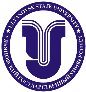 КОНКУРС «УЧЕБНЫЙ СУД-2019»среди учащихся (школьников) образовательных организацийг.. Ульяновска и Ульяновской областиШкола/школы, которую представляет команда………………………………………………….………………………………………………….………………………………………………….Группа «Представители истца»Группа «Представители истца»Группа «Представители истца»Группа «Представители истца»ФИО участника (юриста)Наименование учебного заведения, классКонтактные данные участника(телефон, адрес электронной почты)ФИО и контактные данные родителя или педагога(телефон, адрес электронной почты)(для участников младше 18 лет).Юрист 1Юрист 2Юрист 3Юрист 4Юрист 5Юрист 6Группа «Представители ответчика»Группа «Представители ответчика»Группа «Представители ответчика»Группа «Представители ответчика»ФИО участника (юриста)Наименование учебного заведения, классКонтактные данные участника(телефон, адрес электронной почты)ФИО и контактные данные родителя или педагога(телефон, адрес электронной почты)(для участников младше 18 лет).Юрист 1 Юрист 2Юрист 3Юрист 4Юрист 5Юрист 6КОНКУРС «УЧЕБНЫЙ СУД-2019»среди учащихся (школьников) образовательных организацийг.. Ульяновска и Ульяновской областиКОНКУРС «УЧЕБНЫЙ СУД-2019»среди учащихся (школьников) образовательных организацийг.. Ульяновска и Ульяновской области